RS CLUBMAN - COMPETITOR’S SIGNING-ON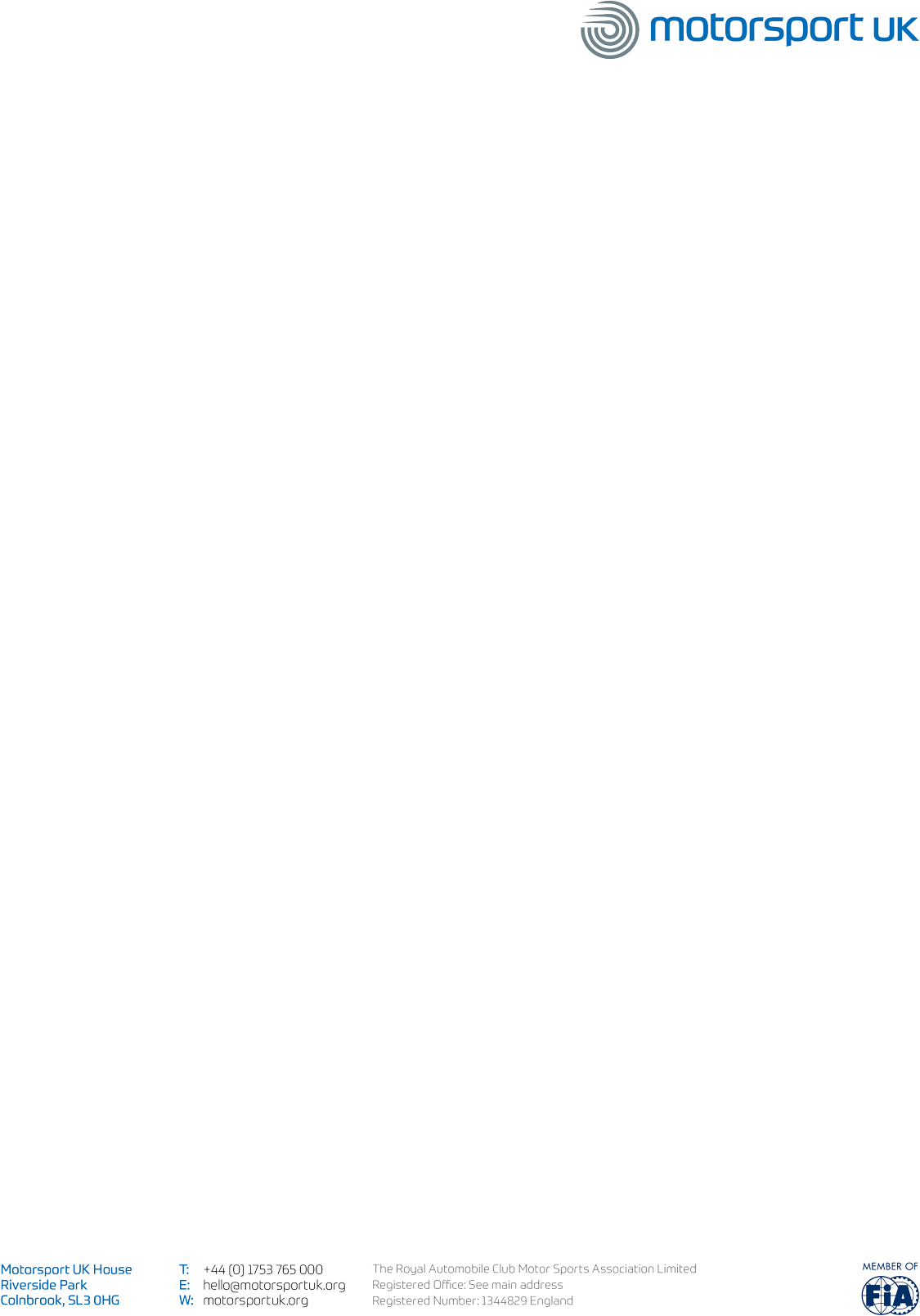 INCLUDING CERTIFICATE OF EXEMPTION EVENTSI declare that:I have been given the opportunity to read the General Regulations of Motorsport UK and, if any, the Supplementary Regulations for this Event as well as Motorsport UK COVID-19 Guidance for Events and agree to be bound by them. I declare that I am physically and mentally fit to take part in the Event and I am competent to do so. I acknowledge that I understand the nature and type of competition and the potential risk inherent with motor sport and agree to accept that risk. I understand that motor sport can be dangerous and accidents causing death, injury, disability and property damage can and do happen. I understand that these risks may give rise to my suffering personal injury or other loss and I acknowledge and accept these risks.1(a)) I am not, neither is any person connected with my entry nominated to attend the event currently experiencing any symptoms of COVID-19 and have not done so for 14 days. I have not knowingly been in contact with anyone showing symptoms within the last 14 days, except as a healthcare professional. If after submitting this form I, or any person connected with my entry knowingly come into contact (except as a healthcare professional) with someone with COVID-19 or if I, or any person connected with my entry start to exhibit any of the signs indicating that they may be infected I will immediately withdraw from the Event together with all persons connected with my entry, notify Motorsport UK and ensure that my close contacts also do not attend.Should I, or any person connected with my entry become ill at or start to exhibit COVID-19 symptoms at the Event I shall withdraw safely and notify the Secretary of the Meeting by telephone / SMS accordingly including identification of those others who I have come into contact with at the Event. In addition, I confirm that the symptomatic person will as soon as practicable contact the NHS for the purposes of test and trace. If I have knowingly contracted COVID-19 I declare that I have been symptom free for at least 14 days, and am physically fit to compete with no new medical problems that may affect my ability to safely operate a motor vehicle in competition.1(b)) I agree to abide by all Government and Motorsport UK requirements imposed in respect of COVID-19. I understand that Motorsport UK Guidance on COVID-19 in relation to Events has Regulatory status and to the extent applicable shall supersede the General Regulations by virtue of GR A.2.4. Breach of this obligation may lead to being disqualified from the Event (C.2.5).To the best of my belief the driver(s) possess(es) the standard of competence necessary for an Event of the type to which this entry relates and that the vehicle entered is suitable and roadworthy for the event having regard to the course and the speeds which will be reached. The use of the vehicle hereby entered will be covered by insurance as required by the law which is valid for such part of this Event as shall take place on roads as defined by the law.I understand that should I at the time of this Event be suffering from any disability whether permanent or temporary which is likely to affect prejudicially my normal control of the vehicle, as a driver, I may not take part unless I have a valid RTA licencethat permits me to drive on the road and that the car I am competing in is adapted to suit my disability.If I am the Parent/Guardian/Guarantor  of the driver  I have countersigned  the competitor licence application and understand   that I shall have  the right to be present during any procedure being carried out  under  the event Supplementary Regulations  and   the General Regulations  and that I have acquainted myself and  the minor  with them, agree to  pay any appropriate charges  and  fees pursuant to those Regulations and agree to be bound by and submit myself without  reserve  to the  consequences  resulting from them (and any alteration thereof). Further, I agree to pay as liquidated damages  any  fines  imposed upon  me  up  to the maxima set out in Part 3, Appendix 1.Note: Where the Parent/Guardian/Guarantor will not be present the Parent/Guardian/Guarantor must advise the organisers in advance, in writing, authorising their appointed representative to so act.I hereby agree to abide by all applicable Motorsport UK Policies and Guidelines including but not exclusively Safeguarding and Anti Alcohol and Drugs policies and the National Sporting Code of Conduct.I have read and shall respect the regulations for Control of Drugs and Alcohol as contained  in  the  General  Regulations  C1.1.7, D35.1, G15.1.4, H38 and have also fully familiarised myself with the information  on  the  web  sites  referred  to (www.motorsportuk.org, www.ukad.org.uk and www.wada-ama.org) in particular the  UK  Anti-Doping  Rules  which  have  been adopted by Motorsport UK. Further, if I am counter-signing as the parent or Guardian of a minor then in addition to the deemed  consent to the testing of that minor (UK Anti-Doping Rule 5.7.2) I hereby confirm that I give such consent for the minor concerned         to be so tested.I understand and agree that my personal data, and that of the persons connected to my entry are being processed solely for the purposes of running this Event and may be used for the purposes of COVID-19 infection  tracing,  and  will  be  handled  by  the organisers in accordance with Motorsport UK data protection policy: www.motorsportuk.org/data-protection.I confirm I will bring all required documentation, licences etc., to the Event as usual and I understand that spot checks will be made with regard to documentation and technical checks.Indemnity: In consideration of the acceptance of this entry I agree that neither any one of or any combination of Motorsport UK and its associated clubs, the organisers, the track owners or other occupiers, the promoters and their respective officers, servants, representatives and agents (the “Parties”) shall have any liability for loss or damage which may be sustained or incurred by me as a result of participation in the event including but not limited to damage to property, economic loss, consequential loss or financial loss howsoever caused. Nothing in this clause is intended to or shall be deemed to exclude or limit liability for death or personal injury. To the fullest extent permitted by law I agree to indemnify and hold harmless each of the Parties in respect of any loss or damage whatsoever and howsoever arising from my participation in this Event.Pre-event Scrutineering declaration:By submitting this Declaration and in consideration of being permitted to take part in the above Event I undertake and confirm with the Organisers and Motorsport UK that:GeneralI have read and understand the requirements of General Regulations (H)31.1.5 – 31.1.8. As Entrant I shall comply with all Regulations that apply to my Entry including General, Supplementary and Championship Regulations as well as any other Final Instructions.General TechnicalThe vehicle complies with all relevant General Vehicle Technical Regulations [(J)5] and relevant Supplementary and/or Championship RegulationsThe vehicle complies with the relevant Maximum Noise Limit [(J) Appendix 1: Chart 5.18]Discipline specific TechnicalThe Vehicle complies with the specific Technical Regulations for the discipline [Autotest – (M), Autocross/Rallycross – (N), Cross Country – (P), Rallying – (R), Trials – (T), Certificate of Exemption (if applicable)].SafetyThe vehicle complies with the relevant General Vehicle Safety Regulations [Section (K)]. And in particular:My Personal Protective Equipment (PPE) complies with the Motorsport UK Guidance where applicable.Vehicle/equipment detailsMake:                                        Model:                                 Class:  RTV1  RTV2  or CCV (Please delete as applicable)Competition number: N/A                               Phone Number:                                 (for use only if event is cancelled in advance)Next of Kin Details:Details of persons connected to the entry who will be present at the event must be listed here (karting 2 people max, other disciplines 3 people max).Organising Club:Cheltenham & Cotswold Rover Owners Club (CCROC)Permit No(s):118686Event Name:Bidfield Farm RTV/CCVEvent Date:August 16th 2020DriverCompetition Licence Number:DriverCompetition Licence Number:ASN:Motorsport UKMotorsport UKMotorsport UKMotorsport UKMotorsport UKMotorsport UKName:Signature:Signature:Signature:Typed signature is acceptable and is legally binding.Typed signature is acceptable and is legally binding.Date:Club:Club Membership No.:Club Membership No.:Navigator / PassengerCompetition Licence Number:Navigator / PassengerCompetition Licence Number:ASN:Motorsport UKMotorsport UKMotorsport UKMotorsport UKMotorsport UKMotorsport UKName:Signature:Signature:Signature:Typed signature is acceptable and is legally binding.Typed signature is acceptable and is legally binding.Date:Club:Club Membership No.:Club Membership No.:Parent/Guardian Competition/PG Licence Number (if applicable):Parent/Guardian Competition/PG Licence Number (if applicable):ASN:National Sporting Authority i.e Motorsport UKNational Sporting Authority i.e Motorsport UKNational Sporting Authority i.e Motorsport UKNational Sporting Authority i.e Motorsport UKName:Signature:Signature:Typed signature is acceptable and is legally binding.Date:Name:Mobile No:Name:Mobile No:Name:Mobile No: